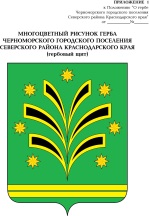          АДМИНИСТРАЦИЯ        ЧЕРНОМОРСКОГО ГОРОДСКОГО ПОСЕЛЕНИЯ         СЕВЕРСКОГО РАЙОНА        ПОСТАНОВЛЕНИЕот 30.06.2017                                                                                                № 318 пгт. ЧерноморскийОб утверждении Плана мероприятий     по устранению с 1 января 2018 года неэффективных налоговых льгот (пониженных ставок по налогам), предоставляемых             администрацией Черноморского городского поселенияСеверского района        В соответствии с частью 3.1 статьи 3 Закона Краснодарского края от    15 июля 2005 года  № 918-КЗ «О межбюджетных отношениях в                Краснодарском крае»  и  подпункта  1 пункта 4 Распоряжения главы           администрации      (губернатора)     Краснодарского края от 13 марта 2017 года      N 66-р "Об утверждении  Плана   мероприятий по реализации  постановления      Правительства Российской Федерации от 27 декабря 2016 года N 1506         "О соглашениях, заключаемых Министерством    финансов Российской       Федерации с высшими должностными лицами субъектов   Российской      Федерации  (руководителями высших исполнительных         органов    государственной власти субъектов Российской Федерации),         получающих      дотации на   выравнивание  бюджетной обеспеченности субъектов Российской              Федерации,    и      мерах ответственности  за    невыполнение субъектом  Российской   Федерации  обязательств,               возникающих из указанных            соглашений",    п о с т а н о в л я ю:         1. Утвердить     прилагаемый    План мероприятий    по     устранению    с 1 января          2018 года    неэффективных          налоговых           льгот                  (пониженных ставок по налогам),          предоставляемых  органами  местного  самоуправления   Черноморского   городского    поселения Северского района (далее План).        2. Представлять информацию о ходе выполнения мероприятий в   финансовое управление администрации муниципального образования Северский район  ежеквартально,  до 8 числа месяца, следующего за отчетным.          3. Контроль  за выполнением настоящего постановления возложить на    начальника финансового отдела Н.Г.Бойко.         4. Разместить настоящее постановление на официальном сайте   Черноморского городского поселения Северского района.        5. Постановление вступает в силу со дня его подписания.Глава Черноморского городского поселения                                                                         Северского района                                                                              С.А.Таровик ПЛАНмероприятий по устранению с 1 января 2018 года неэффективных налоговых льгот(пониженных ставок по налогам), предоставляемых администрацией Черноморского городского поселения Северского района№ п/пНаименование мероприятияСрок исполненияИсполнительОтветственное должностное лицо№ п/пНаименование мероприятияСрок исполненияИсполнительОтветственное должностное лицо123451.Обеспечить проведение оценки эффективности предоставленных (планируемых к предоставлению) налоговых льгот по местным налогамдо 01.06.2017Финансовый отдел администрации Черноморского городского поселенияНачальник финансового отдела 2.Обеспечить проведение мониторинга выпадающих доходов, в результате применения льгот и пониженных ставокдо 01.06.2017Финансовый отдел администрации Черноморского городского поселенияНачальник финансового отдела3.Обеспечить проведение мониторинга недоимки по местным налогамежемесячно до 20 числаФинансовый отдел администрации Черноморского городского поселенияНачальник финансового отдела4.Обеспечить проведение мониторинга действующих налоговых ставок по местным налогам до 15.08.2017Финансовый отдел администрации Черноморского городского поселенияНачальник финансового отдела5.Организовать подготовку предложений по оптимизации налоговых льгот (пониженных ставок), предоставленных органами местного самоуправления Черноморского городского поселения Северского района для рассмотрения вопроса об их отмене до 01.09.2017Финансовый отдел администрации Черноморского городского поселенияНачальник финансового отдела6.Обеспечить принятие   нормативно-правовых актов органов местного самоуправления об устранении неэффективных налоговых льгот (пониженных ставок по налогам) (по мере необходимости)до 01.12.2017Финансовый отдел администрации Черноморского городского поселенияНачальник финансового отдела7.Представить информацию по результатам  проведенных мероприятий по устранению неэффективных налоговых льгот (пониженных ставок по налогам)  главе Черноморского городского поселения Северского района и  в финансовое управление администрации муниципального образования Северский район для передачи в министерство финансов Краснодарского краядо 05.12.2017Финансовый отдел администрации Черноморского городского поселенияНачальник финансового отдела